FICHE D’INSCRIPTION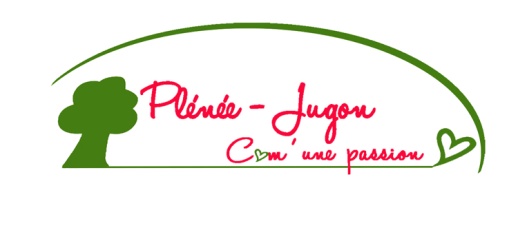 Année Scolaire 2023/2024Trimestre 2 : Du lundi 4 septembre au vendredi 22 décembre 2023Nom de l’enfant :					Prénom :Classe :INSCRIPTION A L’ACCUEIL PERISCOLAIRE « 1.2.3 Soleil » Indiquer les horaires d'arrivée et de départ en fonction des besoins.
Pour les enfants qui viendraient de façon occasionnelle, les parents devront contacter le service au  06 07 31 89 62  par SMS ou appel INSCRIPTION AU RESTAURANT SCOLAIREInscription à la semaine ou avec une journée fixe d'absence tolérée.(Toute absence non signalée une semaine auparavant  sera facturée)En cas de maladie, prévenir le matin de l'absenceFait à……………………………………….Le…………………………                                                         Signatures                                Parent 1 :                                                      Parent 2 :LUNDIMARDIJEUDIVENDREDI7H00 à 9H0016H30 à 19H00 LUNDIMARDIJEUDIVENDREDI